                            Rutherglen Bowling Club Inc.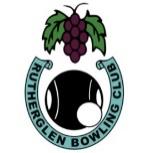 Executive Committee Meeting MinutesOctober 14th, 2019Meeting Opened:	7.00 pmPresent:	Jan Widdop, John Ross, Ross Rankin, Barbara Mc Cleave, John Crossman, John Fisher, Chris LangdonApologies: Nil	                        Moved:         Seconded:                    That apologies be accepted. Cd.Minutes:President Ross asked those present if they had read the Minutes and if they were a true account of the previous meeting.Moved: Jan, Seconded: John F. That the Minutes as presented are accepted. Cd.Business arising from the Minutes:Barbara has paid the $100 direct to The Albury Cancer Clinic.Financial Report:President Ross called on the Treasurer to present the financial report for the previous month.  		Barbara tabled her report, which revealed a healthy balance.Moved: Barbara, Seconded: Jan. That the Financial Report as presented be accepted. Cd.Business Arising from the Report:          Travis Patterson of Instant Print has sadly passed away, his bill for the printing of the syllabus has not arrived, John R. to try and contact the family.Correspondence:The Secretary presented the following Correspondence received and sent for the month:Inwards Correspondence:	The following was received throughout the month:An email was received from Indigo Shire apologising for the oversight of the representative’s absenteeism on opening day.An email was received from Indigo Shire announcing another round of shade grant.An email was received from Amanda James announcing a clearance for Margaret Bourne from Howlong to Rutherglen.An email was received from Ovens & Murray Region for expressions of interest in juniors for the Kelly Gang.A letter was received from Victorian Commission for Gambling and Liquor announcing that they are going digital, and steps to register for the portal.An email was received from Secretary O&M Region announcing the passing of Mick Flecknoe.An email was received from Bowls Victoria to register for Bowls MonthAn email was received from Emma-Louise Seal with a survey to provide feedback about our experience with the Vic Health Grant.An email was received from Jess Johnston of Indigo Shire announcing a round of Community Event Grants being offered.A quote was received from Savoy Truffle Co. for a birthday cake for Les Pearce.An email was received from Mick Dare announcing the changing of owners of the store effective 33/09/19.An email was received from Secretary O&M Region, thanking us for participation in their grants workshop.An email was received from North East Water announcing that our allocation will be unchangedOutwards Correspondence:The following was the outgoing correspondence for the month:Three more new rule books were ordered.An email was sent to Bowls Victoria with October dates for Bowling with babies for bowls month.Moved: John C. Seconded: Jan. That the correspondence as presented be accepted.		Cd.Business Arising from Correspondence:Accreditation for our level three status for good sports club was approved, with no action required.Registration was completed to the VCGIR portal. All correspondence including our licence renewal will be through this portal.The IGA store will continue unchanged with Mick as Manager & Director and his teamReports:	The following reports were tabled and presented:Greens Report:Report tabled:The greens will be aqua cored on the 25th October.Bungs to be checked and replaced if necessary.Murray Scown has a plan to fix rink 14, levels to be checked on the plinth and replaced if necessary. Moved: John C. Seconded Jan. That Murray be approved to work on the rink 14 repair. Cd.Match Sub-CommitteeThe minutes of the October meeting were tabled.Following discussion, it was Moved: Jan. Seconded John C. That rink 14 not be used for any tournaments until the committee deem that it is playable. Tournaments to be played on rinks one to seven on green one and eight to thirteen on rink two. Cd.Catering Sub-Committee:The rolls last Saturday were too big, John R. to talk to Harry at Valentines.It was agreed that all produce be purchased locally where possible.Bar Report:Report Tabled The new cash register is in operation.        Grounds Report:The shelter is complete advertising signs to be replaced, many thanks to Noel, Doug, Murray Steve for their help.Weekend Pennant Report:There will be twelve out for this week coming.Mid-week Pennant Report:Nil.O&M Delegates Meeting:Report Tabled referred to the procedure to be followed about the heat ruleMoved: John Seconded: Barbara that all reports be accepted. CDGeneral Business:	President Ross asked those present for any issues to be raised:Jan: The cartridges in the printer all have to be changed together. Moved Barbara Seconded Jan that Bev Reichmann to monitor the cartridges and that we investigate the feasibility of a new printer. Cd. The cleaner to be asked to start fortnightly.John C. Pianto’s Pest Control inspected the building and there is no reinfestation of white ants but some damage from a previous infestation..Ross: New member Matt Anderson was initially approved by Phone hook up prior to the first game of pennant Moved: John F Seconded: Jan that that decision be formally ratified. Ross has checked with the shire to see if it is ok to water the bank Moved: Jan Seconded: John C. that we water the bank Cd. Ross proposed that we help Les Pearce celebrate his Birthday on Saturday 26th after pennant. Moved: John F. Seconded: Barbara that we purchase a Birthday cake Cd. Phil Peers still planning to do the bar top. Ross presented pictures of suitable stools. Moved: Jan Seconded Chris that they be purchased when needed. Cd.Meeting Closed: 9.05 pm	Next Meeting:	7:00 pm	Monday 11th. November 2019